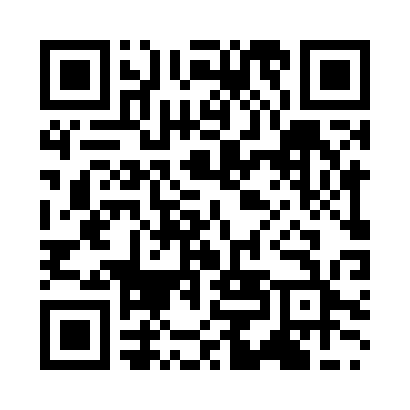 Prayer times for Isahaya, JapanWed 1 May 2024 - Fri 31 May 2024High Latitude Method: NonePrayer Calculation Method: Muslim World LeagueAsar Calculation Method: ShafiPrayer times provided by https://www.salahtimes.comDateDayFajrSunriseDhuhrAsrMaghribIsha1Wed4:025:3212:173:587:028:272Thu4:015:3112:173:587:028:283Fri3:595:3112:173:587:038:294Sat3:585:3012:173:587:048:305Sun3:575:2912:163:587:058:316Mon3:565:2812:163:587:058:327Tue3:555:2712:163:587:068:338Wed3:535:2612:163:587:078:349Thu3:525:2512:163:587:088:3510Fri3:515:2412:163:587:088:3611Sat3:505:2412:163:587:098:3712Sun3:495:2312:163:587:108:3813Mon3:485:2212:163:587:108:3914Tue3:475:2112:163:587:118:4015Wed3:465:2112:163:587:128:4116Thu3:455:2012:163:587:138:4217Fri3:445:1912:163:597:138:4318Sat3:435:1912:163:597:148:4419Sun3:425:1812:163:597:158:4520Mon3:415:1812:163:597:158:4621Tue3:405:1712:163:597:168:4722Wed3:395:1612:163:597:178:4823Thu3:395:1612:173:597:178:4924Fri3:385:1512:173:597:188:5025Sat3:375:1512:173:597:198:5026Sun3:365:1512:173:597:198:5127Mon3:365:1412:173:597:208:5228Tue3:355:1412:174:007:218:5329Wed3:345:1312:174:007:218:5430Thu3:345:1312:174:007:228:5531Fri3:335:1312:174:007:228:56